53 – 151. Tính :           83                43                    93                  63                   73
         -                  -                       -                      -                     -
           19                28                    54                   36                  27
         ___               ___                  ___                 ___                ___         ......               ......                  ......                 ......                ......2. Đặt tính rồi tính hiệu, biết số bị trừ và số trừ lần lượt là :  a) 63 và 24               b) 83 và 39                c) 53 và 17     ................                ..................                 ................
     ................                ..................                 .................
     ................                ..................                 .................3. Tìm X:a) X – 18 = 9                                    b) 8 + X = 43  .....................                                   ........................
  .....................                                   ........................4. Vẽ hình theo mẫu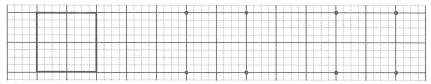 5. Điền số thích hợp vào ô trống :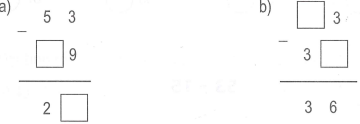 